Form No: IIMTU/PHD-6/2021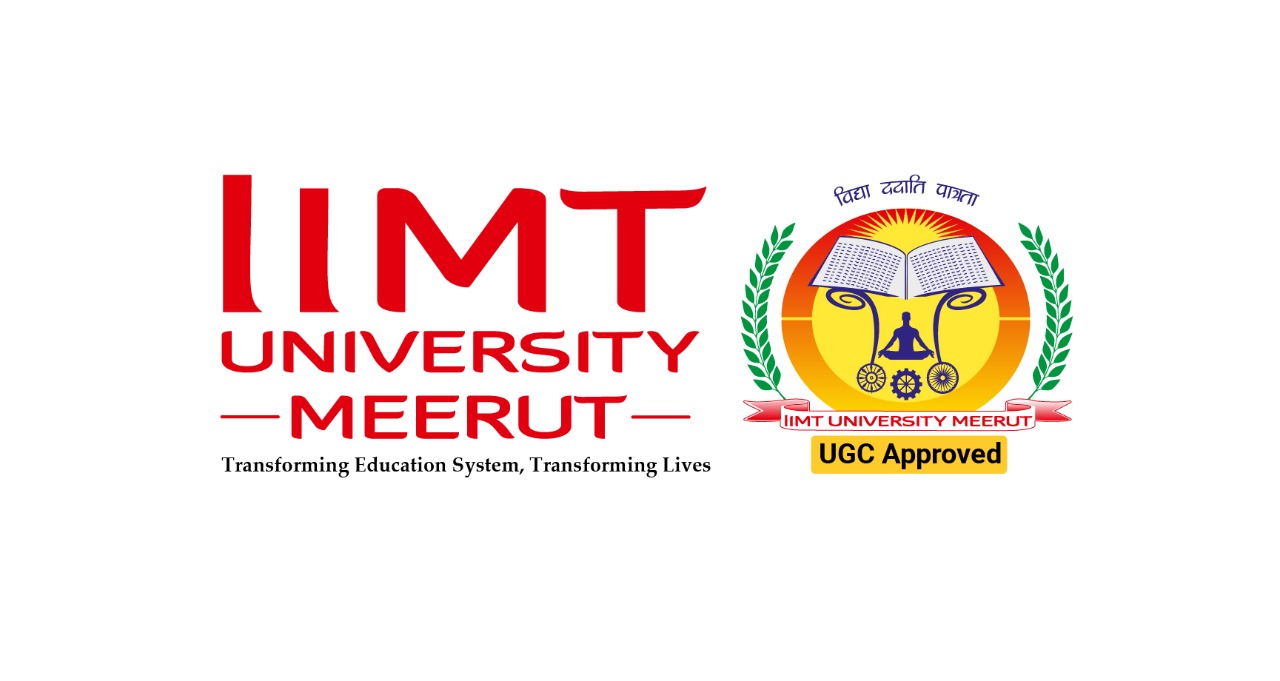 FORM FOR PRE-SUBMISSION THESIS ASSESSMENT BY DOCTORAL SCRUTINY COMMITTEE9. Summary of Research Papers published/acceptedby the scholar based on thesis work:10. Details of Research Papers published/Accepted by the scholar as first/corresponding author based on thesis work:(Attach a copy of the first page of papers in SCIE/SSCI/A&HCI/SCOPUSIndexed Publications)*SCOPUS will be considered on case-to-case basisAttach separate sheet(s) indicating the brief details of Research Work including its originality and novelty as compared to similar works.Date: __________________                           				Signature of Scholar ____________________RECOMMENDATION OF THE DOCTORAL SCRUTINY COMMITTEEThe information furnished by the scholar have been verified.The scholar fulfills the minimum requirement for Ph.Dpre-submission seminar, as per Ph.D Manual.The scholar has submitted a draft copy of the thesis along with this form.The scholar may be allowed for pre-submission seminar.Signature of DSC Members recommended for Pre-Submission Thesis Assessment:Forwarded by Convener  (Name & Signature):______________________________________________________For Office Use onlySupervisor								Dean(Academic)Accepted for the next Standing Committee MeetingHead PhD / Dean (Research)Date: ________________1.Name of Scholar2.Admission No.Date of Ph.DAdmissionDate of Ph.DAdmissionDate of Ph.DAdmissionDate of Ph.DAdmissionDate of Ph.DAdmissionDate of Ph.DAdmissionDD/MM/YYYYDD/MM/YYYYDD/MM/YYYY3.Registration Status of the Scholar(Put √ Mark)Registration Status of the Scholar(Put √ Mark)Full-TimeFull-TimePart-TimePart-TimeExternalExternal4.DepartmentBranch(if any)Branch(if any)Branch(if any)Branch(if any)5.Qualifying Degree during Ph.D AdmissionQualifying Degree during Ph.D AdmissionQualifying Degree during Ph.D AdmissionQualifying Degree during Ph.D Admission5.Was PG Degree in the relevant field? (Put √ Mark)Was PG Degree in the relevant field? (Put √ Mark)Was PG Degree in the relevant field? (Put √ Mark)YesYesNoNot ApplicableNot ApplicableNot Applicable6.Title of the Thesis7.Details of Course Work (Pls specify number of courses)Details of Course Work (Pls specify number of courses)AssignedAssignedCompletedCompletedWaived-off, if anyWaived-off, if anyWaived-off, if any8.The draft copy of the thesis is ready(Put √ Mark)The draft copy of the thesis is ready(Put √ Mark)The draft copy of the thesis is ready(Put √ Mark)The draft copy of the thesis is ready(Put √ Mark)The draft copy of the thesis is ready(Put √ Mark)The draft copy of the thesis is ready(Put √ Mark)YesYesNoNoNo(a)Total no. of papers indexed in SCI/SCIE/SSCI/A&HCI(b)Total no. of papers indexed in SCOPUS(c)Total no. of papers indexed in Q1/Q2 Journals(d)Total no. of published Patent/Book Chapter contribution etc.(e)Total no. of papers in which the candidate is the first/corresponding author(f)Total no. of papers presented in seminar/conferences/othersSl. NoName of AuthorsTitleName of JournalName of PublisherPublished/ AcceptedYear of publicationVolume No./Page No.SCI/SSCI/A&HCI/SCOPUS*indexed(YES/NO)ISSN No.DOI No.Name (Department)PositionSignatureName (Department)PositionSignatureSupervisorChairpersonMember (Dept.)Member (Dept.)Member (Sister Dept.)Member (Sister Dept.)Co-Supervisor (if any)External Co-Supervisor (if any)Application submitted with all required documents☐ Yes☐ NoVerified Semester Registration Details (including Fees payment)☐ Yes☐ NoVerified Course Work☐ Yes☐ NoObservations, if any